Приложение 3Тест для родителей«Знаете ли вы столовый этикет?» 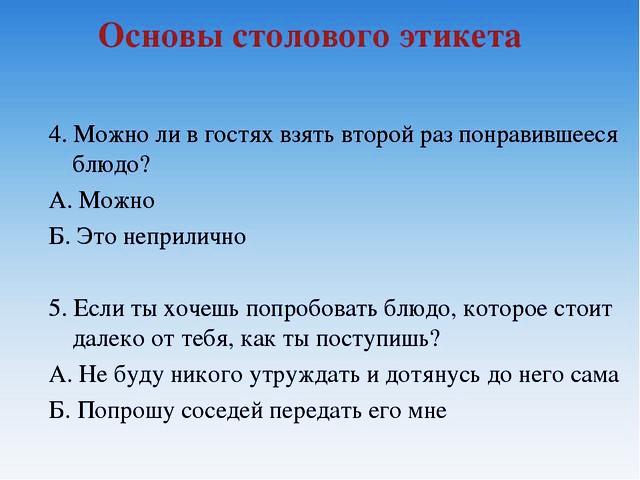 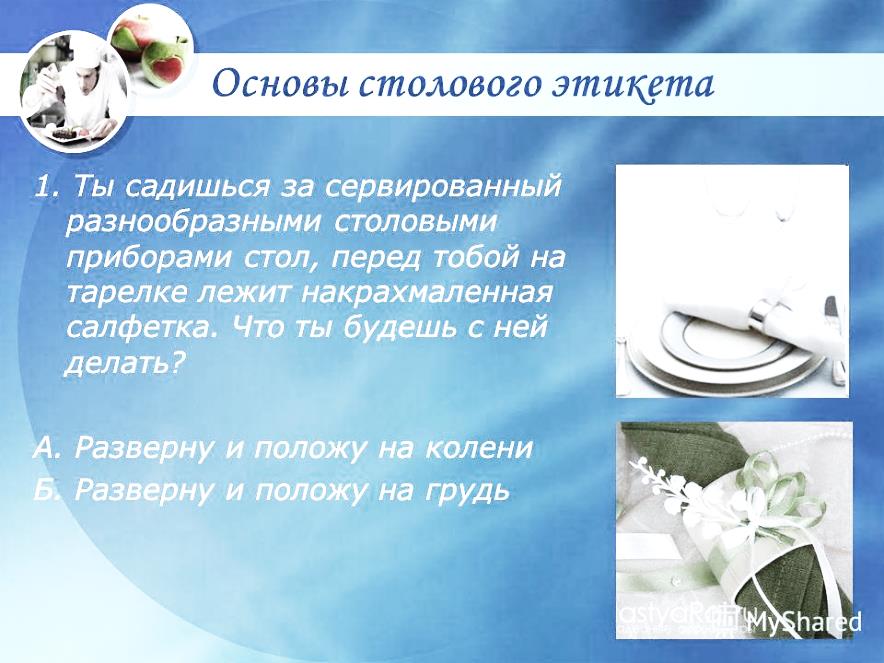 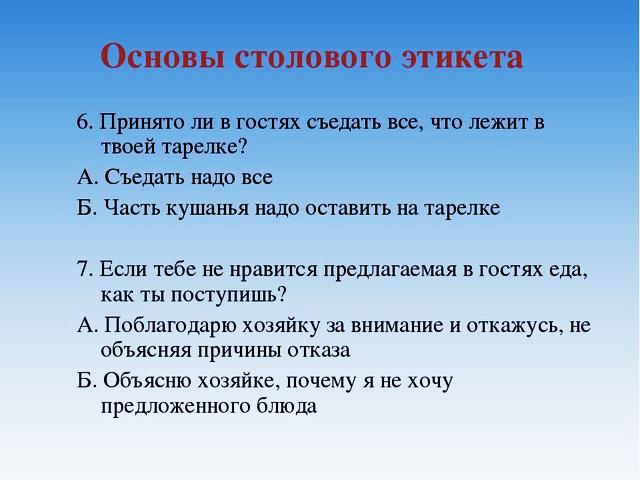 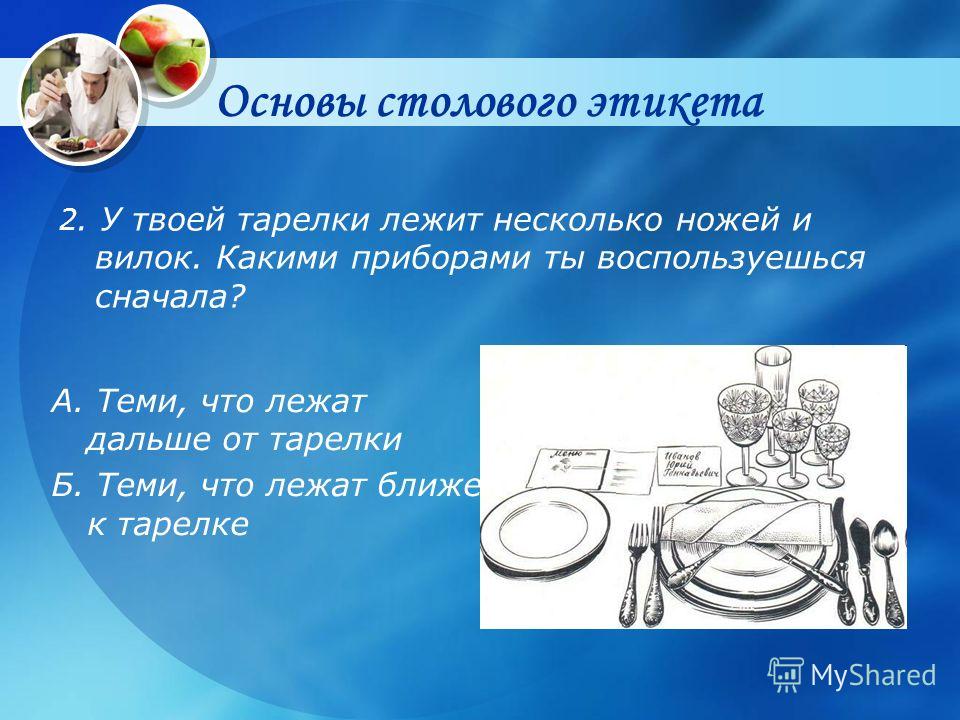 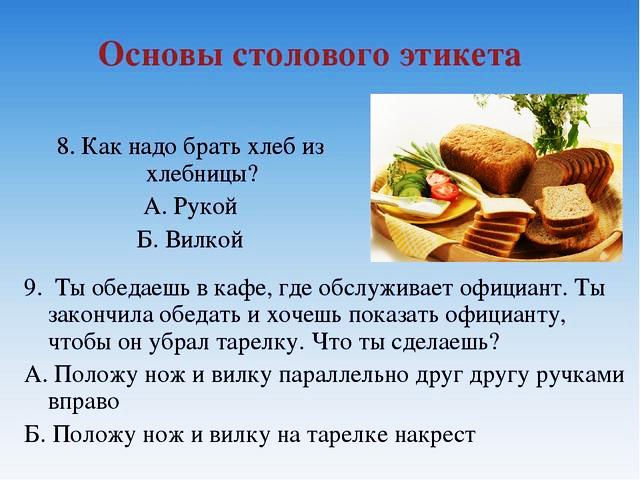 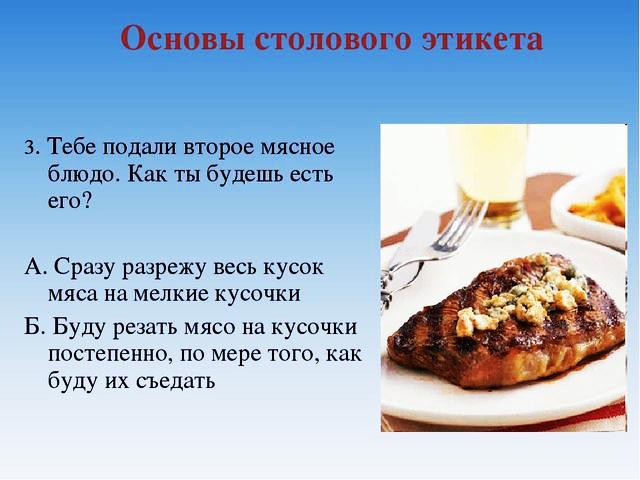 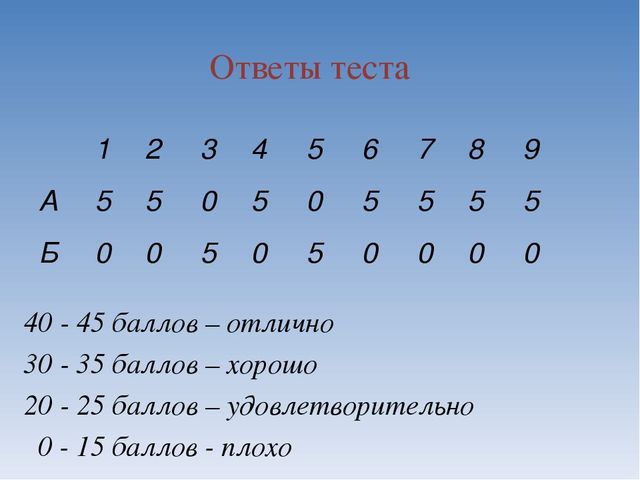 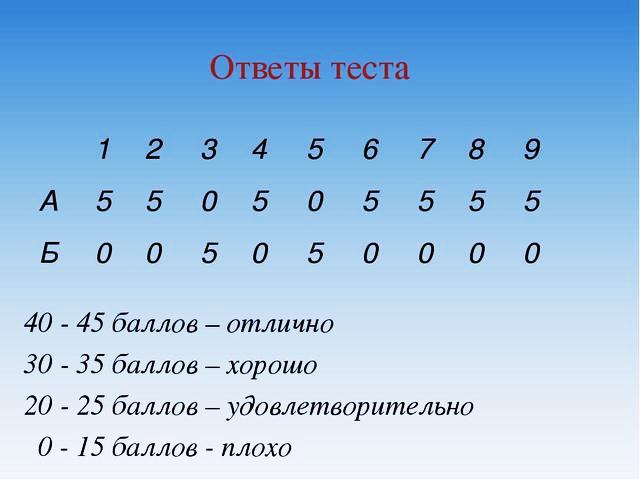 